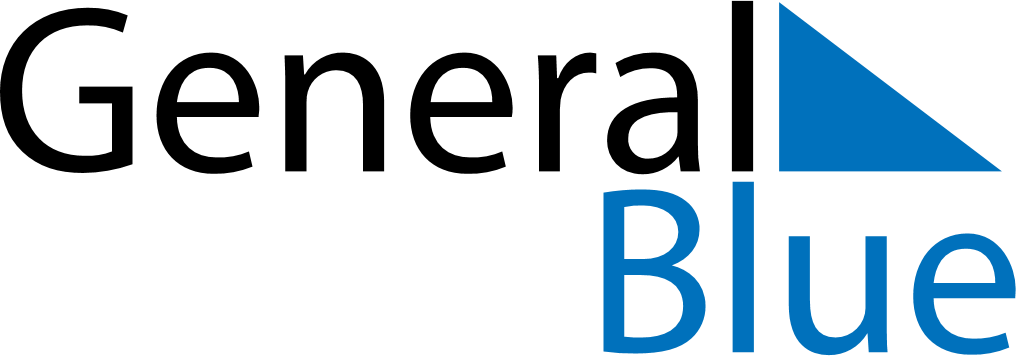 January 2023January 2023January 2023BahamasBahamasSundayMondayTuesdayWednesdayThursdayFridaySaturday1234567New Year’s Day891011121314Majority Rule Day1516171819202122232425262728293031